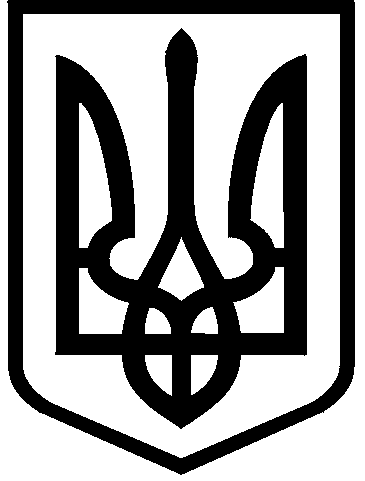 КИЇВСЬКА МІСЬКА РАДАVIІІ СКЛИКАННЯПОСТІЙНА КОМІСІЯ З ПИТАНЬ ЕКОЛОГІЧНОЇ ПОЛІТИКИ. Київ, вул. Хрещатик, 36  к.1005/1                      	                 тел.:(044)202-70-76, тел./факс:(044)202-72-31 №  29/288/03-01   ПРОТОКОЛ № 1м. Київ 		03.12.2015 р.ПРИСУТНІ:ПОРЯДОК ДЕННИЙ:ГОЛОСУВАЛИ:  «за» – одноголосно. І. СЛУХАЛИ: Інформацію Ялового К.В. про організаційні заходи щодо роботи постійної комісії Київради з питань екологічної політики.В обговоренні взяли участь: Яловий К.В., Пилипенко С.О., Новіков О.О., Антонова А.Ю., Мирошниченко І.М., Москаль Д.Д., Пинзеник О.О., Сандалова Г.О.ВИРІШИЛИ:Затвердити графік засідання постійної комісії Київради з питань екологічної політики, відповідно до якого засідання відбуватимуться кожну другу та четверту середу календарного місяця о 10:00 – в обов’язковому порядку, та у першу – четверту середу календарного місяця – за виникнення потреби.Здійснювати інформування членів постійної комісії про чергові засідання шляхом смс-розсилки та надання матеріалів порядку денного за допомогою електронної пошти. ГОЛОСУВАЛИ:   «за» – одноголосно. РІШЕННЯ ПРИЙНЯТО.ІІ. СЛУХАЛИ: Інформацію Ялового К.В. про основні напрямки діяльності постійної комісії Київради з питань екологічної політики та взаємодію з профільними структурними підрозділами Київської міської державної адміністрації.В обговоренні взяли участь: Яловий К.В., Пилипенко С.О., Новіков О.О., Антонова А.Ю., Мирошниченко І.М., Москаль Д.Д., Пинзеник О.О., Сандалова Г.О.ВИРІШИЛИ:Взяти до відома інформацію голови постійної комісії про  основні напрямки діяльності постійної комісії Київради з питань екологічної політики.Запросити на чергове засідання постійної комісії Київради з питань екологічної політики керівників профільних структурних підрозділів КМДА для надання інформації по суті нагальних питань реалізації екологічної політики у м. Києві. ГОЛОСУВАЛИ:   «за» – одноголосно. РІШЕННЯ ПРИЙНЯТО.Голова		 								К.ЯловийСекретар										О. НовіковІ.Про організаційні заходи щодо роботи постійної комісії Київради з питань екологічної політики:І.Про визначення графіка роботи постійної комісії.І.Про визначення оптимальних шляхів надання інформації про поточні засідання депутатам постійної комісії. І.Доп. Яловий К.В.  ІІ.Розгляд інформації про основні напрямки діяльності постійної комісії.Доп. Яловий К.В.ІІІ.Різне.